Tools für das digitale StudiumGeräte:Konvertibles Notebook (HP Dragonfly Max)Der klassische Gebrauch des Notebooks wird fürs Schreiben der wissenschaftlichen Arbeiten sein. Die Funktion des Touchpads anderseits käme bei den eigenen Notizen vom durchgenommenen Lernstoffs zum Zuge. Hier werden die gängigsten Programme PDF und One Note sein, welche eine Bearbeitung mit dem Bluetooth-Stift zulassen. iPad Das iPad dient für mich zum schauen von Videos und zeigen von Präsentationen. Es können fast gleichviele Applikationen wie auf dem Laptop verwendet werden. 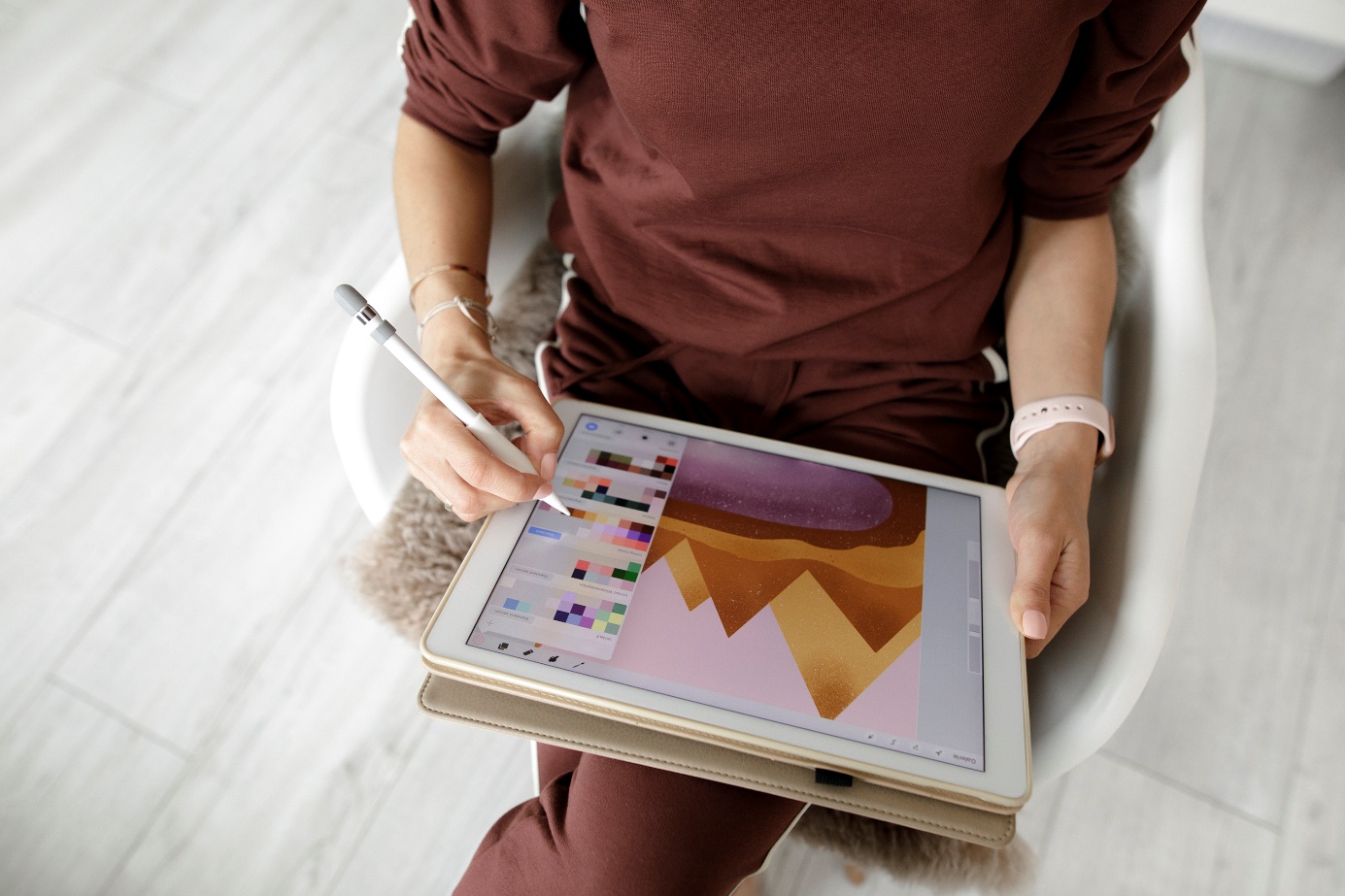 